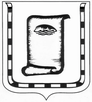 АДМИНИСТРАЦИЯ  ГОРОДА  НОВОАЛТАЙСКААЛТАЙСКОГО  КРАЯП О С Т А Н О В Л Е Н И Е_____________2016	         г. Новоалтайск                         №________Об Общественном совете по  проведению   независимой оценки   качества   оказания услуг   муниципальными    учреждениями культуры и дополнительного образованияв сфере культуры города Новоалтайска На основании Указа Президента Российской Федерации от 7 мая 2012 года № 597 "О мероприятиях по реализации государственной социальной политики", Постановления Правительства Российской Федерации от 30 марта 2013 года № 286 "О формировании независимой оценки качества работы организаций, оказывающих социальные услуги",  Федерального закона от 21 июля 2014 года № 256-ФЗ "О внесении изменений  в отдельные законодательные акты Российской Федерации по вопросам  проведения независимой оценки качества оказания услуг организациями в сфере культуры, социального обслуживания, охраны здоровья и образования", в целях формирования независимой системы оценки качества работы муниципальных   бюджетных   учреждений   культуры  и дополнительного образования в сфере культуры города  Новоалтайска  п о с т а н о в л я ю:         1. Утвердить Положение об Общественном совете по проведению независимой оценки качества оказания услуг муниципальными учреждениями культуры и дополнительного образования в сфере культуры города Новоалтайска (приложение 1). 	2. Утвердить состав Общественного совета по проведению независимой оценки качества оказания услуг муниципальными учреждениями культуры и дополнительного образования в сфере культуры города Новоалтайска (приложение 2).3. Опубликовать настоящее постановление в Вестнике муниципального образования города Новоалтайска.          4. Контроль за исполнением настоящего постановления возложить на заместителя главы Администрации города Михайлову Т.Ф.Глава Администрации города                                                  Б.К.Парадовский                  							Приложение  2							к постановлению Администрациигорода Новоалтайскаот «___»__________2016 г. №_____СОСТАВОбщественного совета по проведению независимой оценки качества оказания услуг муниципальными учреждениями культуры и дополнительного образования в сфере культуры города Новоалтайска Приложение 1							к постановлению Администрациигорода Новоалтайскаот «___»__________2016 г. №_____ПОЛОЖЕНИЕоб  Общественном совете по проведению независимой оценки качества оказания услуг муниципальными учреждениями культуры и дополнительного образования в сфере культуры города Новоалтайска1. Общие положения 1.1. Настоящее Положение определяет порядок формирования и организацию деятельности Общественного совета по проведению независимой оценки качества оказания услуг муниципальными учреждениями культуры и дополнительного образования в сфере культуры города Новоалтайска (далее - Общественный совет), который является постоянно действующим совещательным коллегиальным органом при Администрации города Новоалтайска.1.2. Общественный совет является самостоятельным субъектом общественного контроля, создается в целях проведения независимой оценки качества оказания услуг муниципальными учреждениями культуры и дополнительного образования в сфере культуры города Новоалтайска. 1.3. Общественный совет формируется на основе добровольного участия в его деятельности граждан, представителей общественных объединений, социально ориентированных некоммерческих организаций, творческих союзов, профессиональных сообществ, средств массовой информации, ведущих деятелей культуры и искусства.1.4. Общественный совет осуществляет свою деятельность во взаимодействии с органами местного самоуправления и учреждениями культуры в  интересах населения города Новоалтайска.1.5. Основными принципами деятельности Общественного совета являются добровольность, коллегиальность, компетентность, гласность, независимость, соблюдение норм профессиональной этики. 1.6. Решения Общественного совета, принимаемые в форме заключений, предложений и обращений, носят рекомендательный характер. 1.7. Члены Общественного совета осуществляют свою деятельность на безвозмездной основе.1.9. Организационно-техническое сопровождение деятельности Общественного совета обеспечивает комитет по культуре Администрации г. Новоалтайска.1.10. Общественный совет создается, реорганизуется и ликвидируется  Администрацией города Новоалтайска.1.11. Общественный совет руководствуется в своей деятельности федеральными законами, Указами и распоряжениями Президента РФ, постановлениями и распоряжениями Правительства РФ, законодательством и решениями органов власти Алтайского края, Уставом муниципального образования городского округа города Новоалтайска, нормативными правовыми актами Администрации города Новоалтайска, настоящим Положением. 2. Задачи Общественного совета2.1.Основными задачами деятельности Общественного совета являются:2.1.1. Развитие взаимодействия органов местного самоуправления с общественными объединениями, профессиональными ассоциациями, творческими союзами и использование их потенциала для повышения эффективности деятельности органов местного самоуправления по реализации законодательства Российской Федерации и Алтайского края в сфере культуры. 2.2.2. Организация и реализация мероприятий по оценке качества оказания услуг муниципальными учреждениями культуры и дополнительного образования в сфере культуры города Новоалтайска. 2.2.3.  Подготовка предложений и рекомендаций, направленных на улучшение качества работы учреждений культуры и дополнительного образования в сфере культуры. 2.2.4. Обеспечение открытости и доступности информации о качестве оказания услуг в сфере культуры всем категориям пользователей;2.2.5. Размещение необходимых информационных ресурсов на официальном сайте в сети Интернет по освещению вопросов, отражающих деятельность Общественного совета.3. Функции и полномочия Общественного совета 3.1. Общественный совет при организации оценки качества оказания услуг муниципальными учреждениями культуры и дополнительного образования в сфере культуры города Новоалтайска:3.1.1. Формирует с учетом  специфики деятельности учреждений  перечень учреждений, в отношении которых проводится независимая оценка.3.1.2. Формирует график проведения независимой оценки качества оказания услуг учреждениями, включенными в перечень (в отношении одних и тех же учреждений независимая оценка проводится не чаще чем 1 раз в год и не реже чем один раз в три года).  3.1.3.  Формирует предложения для разработки технического задания для организации, осуществляющей сбор, обобщение и анализ информации о качестве оказания услуг учреждениями культуры (оператора). 3.1.4. Устанавливает, при необходимости, критерии оценки качества оказания услуг учреждениями в дополнение к установленным Федеральным законом от 21 июля 2014 года № 256-ФЗ «О внесении изменений в отдельные законодательные акты Российской Федерации по вопросам проведения независимой оценки качества оказания услуг в сфере культуры, социального обслуживания, охраны здоровья и образования» и показатели, характеризующие дополнительные критерии. 3.1.5. Осуществляет независимую оценку качества оказания услуг учреждениями культуры и дополнительного образования в сфере культуры с учетом информации, предоставленной оператором.3.1.6. Предоставляет в Администрацию города Новоалтайска результаты независимой оценки качества оказания услуг учреждениями культуры и дополнительного образования, а также предложения об улучшении качества их деятельности.4. Порядок формирования Общественного совета4.1. В состав Общественного совета на правах членов могут входить граждане, достигшие возраста 18 лет, представители общественных объединений, профессиональных объединений, творческих союзов и иных социально ориентированных некоммерческих организаций, средств массовой информации,  общественные деятели, деятели культуры и искусства. 4.2. Общественный совет формируется в составе не менее 5 и не более 9 человек.  4.3. При формировании состава Общественного совета обеспечивается отсутствие конфликта интересов.4.4. Председатель Общественного совета, его заместитель  и секретарь избираются из состава Общественного совета на первом заседании открытым голосованием, большинством голосов присутствующих членов Общественного совета. Кандидатуры председателя, его заместителя и секретаря может предложить любой член Общественного совета. 4.5. Процедура вывода из состава инициируется любым членом Общественного совета при согласии не менее одной трети состава Общественного совета. 4.6. Полномочия члена Общественного совета прекращаются в случае: 1) подачи им заявления о выходе из состава Общественного совета; 2) неявки на три и более заседания Общественного совета; 3) назначения его на государственную должность Российской Федерации, должность федеральной государственной гражданской службы, государственную должность субъекта Российской Федерации, должность государственной гражданской службы субъекта Российской Федерации, должности муниципальной службы, избрания на выборную должность в органах местного самоуправления; 4) вступления в законную силу вынесенного в отношении его обвинительного приговора суда; 5) признания его недееспособным, безвестно отсутствующим или умершим на основании решения суда, вступившего в законную силу.5. Порядок деятельности Общественного совета5.1. Члены Общественного совета на первом заседании избирают председателя Общественного совета, его заместителя, секретаря Общественного совета. Утверждают порядок проведения независимой оценки качества оказания услуг муниципальными учреждениями культуры и дополнительного образования в сфере культуры города Новоалтайска. Первое заседание Общественного совета до избрания председателя Общественного совета открывается и ведется председателем комитета по культуре Администрации г. Новоалтайска без права голоса при принятии решения.5.2. Общественный совет осуществляет свою деятельность в соответствии с планом основных мероприятий на очередной календарный год, согласованным с председателем комитета по культуре Администрации г. Новоалтайска и утвержденным  Общественным советом.5.2. Основными формами работы Общественного совета являются заседания Общественного совета, которые проводятся не реже двух раз в год.5.3. По решению         Общественного совета может быть проведено внеочередное заседание.5.4. Повестка дня очередного заседания Общественного совета обсуждается членами Общественного совета на текущем заседании и утверждается простым большинством голосов.5.5. О дате заседания члены Общественного совета уведомляются не позднее, чем за 5 дней до его проведения.5.6. Члены Общественного совета обязаны лично участвовать в заседаниях Общественного совета и не вправе делегировать свои полномочия лицам, не являющимся членами Общественного совета.5.7. Члены Общественного совета обладают равными правами при обсуждении всех вопросов в пределах компетенции Общественного совета. Решения Общественного совета принимаются простым большинством голосов присутствующих на заседании членов Общественного совета и правомочны при наличии не менее половины членов Общественного совета. При равенстве голосов решающим является голос председателя Общественного совета. Председатель комитета по культуре Администрации г. Новоалтайска имеет право присутствовать на заседаниях Общественного совета, принимать участие в обсуждении вопросов повестки дня, без права голоса при принятии решения.5.8. Решение заседания Общественного совета оформляется протоколом, который подписывается председателем или его заместителем, председательствовавшим на заседании, и секретарем Общественного совета.5.9. Члены Общественного совета имеют право письменно изложить особое мнение по рассматриваемому вопросу, которое приобщается к протоколу заседания Общественного совета.5.10. Протокол направляется в комитет по культуре Администрации г. Новоалтайска. 5.11. В документацию Общественного совета входят:ежегодные планы мероприятий Общественного совета;протоколы заседаний Общественного совета;материалы обсуждаемых вопросов (доклады, выступления, информационные и аналитические справки, письменные заявления и инициативы и др.);материалы независимой оценки качества оказания услуг учреждениями культуры и дополнительного образования в сфере культуры города Новоалтайска.Срок хранения документации 5 лет. Документы хранятся в комитете по культуре Администрации г. Новоалтайска.5.12. Информация о деятельности и решениях Общественного совета, результатах оценки качества оказания услуг муниципальными учреждениями культуры и дополнительного образования в сфере культуры города Новоалтайска, рейтинги деятельности учреждений, размещаются в сети Интернет на официальном сайте Администрации города Новоалтайска в разделе «Культура».Заместитель главы Администрации города			        О.В.ГладковаДенисов В.И.-руководитель Заслуженного коллектива ансамбля русской песни «Белоросы»;Карпова З.А.-председатель профсоюзного комитета МБУК «Городской центр культуры «Современник»;Батакова Л.А.-председатель профсоюзного комитета МБУК «Центральная городская библиотека имени Л.С. Мерзликина»;Ерохин А.А.-атаман Алтайской общественной организации «Алтайский войсковой казачий округ» (по согласованию);Скрипник Е.А.-Заведующий отделом образования, культуры, молодежи газеты «Наш Новоалтайск» (по согласованию).